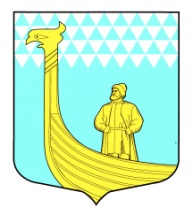 СОВЕТ ДЕПУТАТОВМУНИЦИПАЛЬНОГО ОБРАЗОВАНИЯ ВЫНДИНООСТРОВСКОЕ СЕЛЬСКОЕ ПОСЕЛЕНИЕВОЛХОВСКОГО МУНИЦИПАЛЬНОГО РАЙОНАЛЕНИНГРАДСКОЙ ОБЛАСТИЧЕТВЕРТОГО СОЗЫВАПРОЕКТ РЕШЕНИЯот                                                                                                             №  «О бюджете муниципального образования Вындиноостровское сельское поселение  Волховского муниципального района Ленинградской области на 2021год и плановый период 2022 - 2023 годов»В соответствии с Федеральным законом от 06.10.2003 года № 131-ФЗ «Об общих принципах организации местного самоуправления в Российской Федерации», Бюджетным кодексом Российской Федерации, руководствуясь Уставом муниципального образования Вындиноостровское сельское поселение , Положением о бюджетном процессе в муниципальном образовании Вындиноостровское сельское поселение, Совет депутатов муниципального образования Вындиноостровское сельское поселение Волховского муниципального района Ленинградской областирешил:Статья 1. Основные характеристики бюджета муниципального образования Вындиноостровское сельское поселение на 2021 год и плановый период 2022 – 2023 годов1. Утвердить основные характеристики бюджета муниципального образования Вындиноостровское сельское поселение на 2021 год: -  общий объем доходов бюджета муниципального образования Вындиноостровское сельское поселение в сумме 11 469,6 тысяч рублей;-   общий объем расходов бюджета муниципального образования Вындиноостровское сельское поселение  в сумме 11 469,6 тысяч рублей;2. Утвердить основные характеристики бюджета муниципального образования Вындиноостровское сельское поселение на плановый период 2022-2023 годов: -  общий объем доходов бюджета муниципального образования Вындиноостровское сельское поселение  на 2022 год в сумме 11 834,9 тысяч рублей, на 2023 год  в сумме 12 225,9 тысяч рублей;-   общий объем расходов бюджета муниципального образования Вындиноостровское сельское поселение на 2022 год  в сумме 11 834,9 тысяч рублей в том числе условно утвержденные расходы в сумме 112,0 тысяч рублей на 2023 год в сумме 12 225,9 тысяч рублей  в том числе условно утвержденные расходы в сумме 227,0  тысяч рублей3. Утвердить источники внутреннего финансирования дефицита бюджета муниципального образования Вындиноостровское сельское поселение  на 2021 год и плановый период 2022-2023 годов согласно приложению  1.Статья 2. Доходы бюджета муниципального образования Вындиноостровское сельское поселение на 2021 год и плановый период 2022-2023 годов1. Утвердить в пределах общего объема доходов бюджета муниципального образования Вындиноостровское сельское поселение, установленного статьей 1 настоящего решения, прогнозируемые поступления доходов на 2021 год и плановый период 2022-2023 годов  согласно приложению 2. 2. Утвердить в пределах общего объема доходов бюджета муниципального образования Вындиноостровское сельское поселение, установленного статьей 1 настоящего решения, безвозмездные поступления на 2021 год и плановый период 2022 -2023 годов  согласно приложению 3.Статья 3. Главные администраторы доходов  бюджета муниципального образования Вындиноостровское сельское поселение и  главные администраторы источников финансирования дефицита бюджета муниципального  образования  Вындиноостровское сельское поселение1. Утвердить перечень главных администраторов доходов бюджета муниципального образования Вындиноостровское сельское поселение и закрепляемые за ними виды (подвиды) доходов согласно приложению   4.2. Утвердить перечень главных администраторов источников внутреннего финансирования дефицита бюджета муниципального образования Вындиноостровское сельское поселение согласно приложению  5.Статья 4. Бюджетные ассигнования бюджета муниципального образования Вындиноостровское сельское поселение на  2021 год и плановый период 2022-2023 годов1. Утвердить в пределах общего объёма расходов, установленного статьей 1 настоящего решения:распределение бюджетных ассигнований бюджета муниципального образования Вындиноостровское сельское поселение по разделам и подразделам классификации расходов на 2021 год и плановый период 2022-2023 годов согласно приложению   6;распределение бюджетных ассигнований бюджета муниципального образования Вындиноостровское сельское поселение по целевым статьям (муниципальным программам и непрограммным направлениям деятельности), группам и подгруппам видов расходов, разделам и подразделам классификации расходов  на 2021 год и плановый период 2022-2023 годов согласно приложению 7;распределение бюджетных ассигнований бюджета муниципального образования Вындиноостровское сельское поселение по разделам и подразделам, целевым статьям (муниципальным программам и непрограммным направлениям деятельности), группам и подгруппам  видов расходов классификации расходов  на 2021 год и плановый период 2022-2023 годов  согласно приложению   8.2. Утвердить в пределах общего объема расходов бюджета муниципального образования Вындиноостровское сельское поселение, утвержденного статьей 1 настоящего решения ведомственную структуру расходов бюджета муниципального образования Вындиноостровское сельское поселение на 2021 год и плановый период 2022-2023 годов согласно приложению 9.3.  Утвердить в составе расходов бюджета муниципального образования Вындиноостровское сельское поселение объем бюджетных ассигнований дорожного фонда  муниципального образования Вындиноостровское сельское поселение на 2021 год в сумме 683,5 тысяч рублей,на 2022 год в сумме 304,5 тысяч рублей,на 2023 год в сумме 44,1 тысяч рублей..Статья 5. Особенности установления отдельных расходных обязательств и использования бюджетных ассигнований по обеспечению деятельности органов местного самоуправления муниципального образования Вындиноостровское сельское поселение и муниципальных учреждений муниципального образования Вындиноостровское сельское поселение1. Установить, что для расчета должностных окладов работников муниципальных учреждений муниципального образования Вындиноостровское сельское поселение Волховского муниципального района Ленинградской области за календарный месяц или за выполнение установленной нормы труда   с 1 января 2021 года применяется расчетная величина в размере 9 940 рублей, с 1 сентября 2021 года - в размере 10 340 рублей. 2. Утвердить в составе расходов бюджета муниципального образования Вындиноостровское сельское поселение расходы на организацию исполнения полномочий Совета депутатов муниципального образования Вындиноостровское сельское поселение на 2021 год в сумме 100,0 тысяч рублей,на 2022 год в сумме 100,0 тысяч рублей,на 2023 год в сумме 100,0тысяч рублей 3. Утвердить в составе расходов бюджета муниципального образования Вындиноостровское сельское поселение расходы на обеспечение деятельности администрации муниципального образования Вындиноостровское сельское поселение и иных органов, входящих в структуру администрации муниципального образования Вындиноостровское сельское поселение, на 2021 год в сумме 6565,4 тысяч рублей без учета расходов на реализацию передаваемых муниципальному образованию государственных полномочий.4. 2. Утвердить размер индексации месячных должностных окладов и окладов за классный чин муниципальных служащих муниципального образования Вындиноостровское сельское поселение, а также месячных должностных окладов работников, замещающих должности , не явлющиеся должностями  муниципальной службы,  в 1,04 раза  с 1 сентября 2021 года.5. Утвердить размер индексации выплаты пенсии за выслугу лет лицам, замещавшим должности муниципальной службы муниципального образования Вындиноостровское сельское поселение  в 1,04 с 1 сентября 2021 года.6.Утвердить резервный фонд в размере на 2021 год в сумме 3,0 тысяч рублей,на 2022 год в сумме 3,2 тысяч рублей,на 2023 год в сумме 3,3 тысяч рублей.Статья 6.  Межбюджетные трансферты на 2021 год и плановый период 2022-2023 годов1. Утвердить в составе расходов бюджета муниципального образования Вындиноостровское сельское поселение объем межбюджетных трансфертов бюджету Волховского муниципального района из бюджета муниципального образования Вындиноостровское сельское поселение на осуществление части полномочий по решению вопросов местного значения в соответствии с заключенным соглашением на 2021 год и плановый период 2022-2023 годов согласно приложению  10.   Статья 7.  Муниципальный долг муниципального образования Вындиноостровское сельское поселение Установить верхний предел муниципального долга муниципального образования Вындиноостровское сельское поселение  на 01 января 2021 года в сумме  0  рублей;на 01 января 2022 года в сумме  0  рублей;на 01 января 2023 года в сумме  0  рублей;Статья 8.  Заключительные положения1. Настоящее решение подлежит официальному опубликованию в средствах массовой информации не позднее 10 дней после его подписания в установленном порядке.2. Контроль за исполнением настоящего решения возложить на постоянную депутатскую комиссию по бюджету, налогам и вопросам собственности.Глава муниципального образованияВындиноостровское сельское поселениеВолховского муниципального районаЛенинградской области                                                                    Э.С. Алексашкин